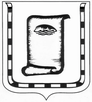 В соответствии со статьей 30 Федерального закона от 08.11.2007 № 257-ФЗ «Об автомобильных дорогах и о дорожной деятельности в Российской Федерации и о внесении изменений в отдельные законодательные акты Российской Федерации», постановлением Администрации Алтайского края от 23.05.2012 № 268 «Об утверждении Порядка осуществления временных ограничений или прекращения движения транспортных средств по автомобильным дорогам регионального или межмуниципального, местного значения Алтайского края» в целях обеспечения безопасности дорожного движения, сохранности автомобильных дорог, муниципального значения в период возникновения сезонных неблагоприятных природно-климатических условий,  п о с т а н о в л я ю:       1. Ввести с 08.04.2024 по 07.05.2024 временное ограничение движения автотранспорта по автомобильным дорогам общего пользования местного значения городского округа город Новоалтайск Алтайского края.2. Установить, что в период временного ограничения движения не допускается проезд по автомобильным дорогам автотранспортных средств, перевозящих груз, либо без груза с нагрузкой на ось более 6 тонн без специального разрешения, выдаваемого Комитетом Администрации города Новоалтайска по жилищно-коммунальному, газовому хозяйству, энергетике транспорту и строительству (далее – Комитет ЖКГХЭТС).3. Комитету ЖКГХЭТС на период временного ограничения движения  по согласованию с ОГИБДД ОМВД России по г. Новоалтайску обеспечить установку в течение суток до введения временного ограничения и демонтаж в течение суток после прекращения его действия на автомобильных дорогах общего пользования местного значения городского округа город Новоалтайск Алтайского края дорожные знаки - «Ограничение массы, приходящейся на ось транспортного средства» (Запрещается движение транспортных средств, у которых фактическая масса, приходящаяся на какую-либо ось, превышает 6 тонн).       4. Ограничения не распространяются:на международные перевозки грузов;на пассажирские перевозки автобусами, в том числе международные;на перевозки продуктов питания, животных, лекарственных препаратов, горюче-смазочных материалов, семенного фонда, удобрений, почты и почтовых грузов;на перевозку грузов, необходимых для предотвращения и (или) ликвидации последствий стихийных бедствий или иных чрезвычайных происшествий;на транспортировку дорожно-эксплуатационной техники и дорожно-строительной техники и материалов, применяемых при проведении аварийно-восстановительных и ремонтных работ; на движение транспортных средств федеральных органов исполнительной власти, в которых федеральным законом предусмотрена военная служба.5. Муниципальным предприятиям, бюджетным учреждениям и специализированным службам города Новоалтайска, организациям, осуществляющим муниципальный заказ, а также задействованным в системе жизнеобеспечения города специальные разрешения особого образца на проезд автотранспорта выдавать без взимания государственной пошлины за выдачу специального разрешения и платы в счет возмещения вреда, причиняемого автомобильным дорогам местного значения транспортным средствам, осуществляющим перевозки тяжелых грузов.6. Опубликовать настоящее постановление в городской газете «Наш Новоалтайск» и разместить на официальном сайте города Новоалтайска в сети «Интернет».7. Контроль за исполнением настоящего постановления возложить на первого заместителя главы Администрации города Лисовского С.И.Глава города		                                                                          В.Г. БодуновАДМИНИСТРАЦИЯ ГОРОДА НОВОАЛТАЙСКААЛТАЙСКОГО КРАЯПОСТАНОВЛЕНИЕ25. 03. 2024                                                                                     № 642г. Новоалтайск